Зарегистрировано в Минюсте России 20 мая 2016 г. N 42200МИНИСТЕРСТВО ИНОСТРАННЫХ ДЕЛ РОССИЙСКОЙ ФЕДЕРАЦИИПРИКАЗот 10 февраля 2016 г. N 1692ОБ УТВЕРЖДЕНИИ ПОРЯДКАРЕПАТРИАЦИИ С ТЕРРИТОРИИ ИНОСТРАННОГО ГОСУДАРСТВА МОРЯКОВ,РАБОТАЮЩИХ НА СУДАХ, ПЛАВАЮЩИХ ПОД ГОСУДАРСТВЕННЫМ ФЛАГОМРОССИЙСКОЙ ФЕДЕРАЦИИ, А ТАКЖЕ МОРЯКОВ - ГРАЖДАН РОССИЙСКОЙФЕДЕРАЦИИ, ВХОДЯЩИХ В СОСТАВ ЭКИПАЖЕЙ СУДОВ, ПЛАВАЮЩИХПОД ИНОСТРАННЫМ ФЛАГОМВ соответствии с абзацем восьмым пункта 1 постановления Правительства Российской Федерации от 6 ноября 2013 г. N 996 "О мерах по обеспечению выполнения обязательств Российской Федерации, вытекающих из Конвенции 2006 года о труде в морском судоходстве" (Собрание законодательства Российской Федерации, 2013, N 45, ст. 5830; 2015, N 26, ст. 3909) приказываю:1. Утвердить прилагаемый Порядок репатриации с территории иностранного государства моряков, работающих на судах, плавающих под Государственным флагом Российской Федерации, а также моряков - граждан Российской Федерации, входящих в состав экипажей судов, плавающих под иностранным флагом.2. Контроль за исполнением настоящего приказа возложить на первого заместителя Министра иностранных дел Российской Федерации.МинистрС.ЛАВРОВУтвержденприказом МИД Россииот 10 февраля 2016 г. N 1692ПОРЯДОКРЕПАТРИАЦИИ С ТЕРРИТОРИИ ИНОСТРАННОГО ГОСУДАРСТВА МОРЯКОВ,РАБОТАЮЩИХ НА СУДАХ, ПЛАВАЮЩИХ ПОД ГОСУДАРСТВЕННЫМ ФЛАГОМРОССИЙСКОЙ ФЕДЕРАЦИИ, А ТАКЖЕ МОРЯКОВ - ГРАЖДАН РОССИЙСКОЙФЕДЕРАЦИИ, ВХОДЯЩИХ В СОСТАВ ЭКИПАЖЕЙ СУДОВ, ПЛАВАЮЩИХПОД ИНОСТРАННЫМ ФЛАГОМ1. Настоящий Порядок разработан в целях соблюдения правила 2.5 "Репатриация" Конвенции 2006 года о труде в морском судоходстве <1> (далее - Конвенция) в части репатриации с территории иностранного государства:--------------------------------<1> Собрание законодательства Российской Федерации, 2013, N 34, ст. 4429. Конвенция ратифицирована Федеральным законом от 5 июня 2012 г. N 56-ФЗ "О ратификации Конвенции 2006 года о труде в морском судоходстве" (Собрание законодательства Российской Федерации, 2012, N 24, ст. 3073).а) моряков, работающих на судах, плавающих под Государственным флагом Российской Федерации, в случае невозможности осуществления репатриации судовладельцем (судовладелец оказался не в состоянии организовать репатриацию или оплатить расходы в связи с репатриацией моряков);б) моряков - граждан Российской Федерации, входящих в состав экипажей судов, плавающих под иностранным флагом, в случае невозможности осуществления репатриации как судовладельцем (судовладелец оказался не в состоянии организовать репатриацию или оплатить расходы в связи с репатриацией моряков), так и компетентным органом государства - участника Конвенции, под флагом которого плавает судно <1> (компетентный орган оказался не в состоянии организовать репатриацию).--------------------------------<1> Далее - компетентный орган.2. Дипломатические представительства и консульские учреждения Российской Федерации (далее - загранучреждения) осуществляют репатриацию моряков, право на репатриацию которых возникло в соответствии с пунктом 1 стандарта A2.5, пунктом 1 руководящего принципа B2.5.1 Конвенции и пунктом 1 статьи 58 Кодекса торгового мореплавания Российской Федерации <1>.--------------------------------<1> Собрание законодательства Российской Федерации, 1999, N 18, ст. 2207.3. В целях реализации права на репатриацию моряк представляет следующие документы:а) документ, удостоверяющий личность;б) заявление, в котором указывает следующие сведения:фамилию, имя, отчество (при наличии);дату рождения;пол;гражданство;контактные данные;место репатриации: государство, в котором он постоянно проживает, порт, в котором он был принят на работу на судно или который указан в коллективном договоре, либо любой другой пункт, указанный при найме моряка в качестве члена экипажа судна <1>;--------------------------------<1> Указывается по выбору моряка в соответствии с пунктами 6 и 7 руководящего принципа B2.5.1 Конвенции, пунктом 2 статьи 58 Кодекса торгового мореплавания Российской Федерации.об оказании ему, при необходимости, медицинской помощи;сведения о судне, на котором он работает, в том числе флаге, под которым плавает судно, судовладельце, страховании расходов на репатриацию;обстоятельства, послужившие основанием для обращения в целях реализации права на репатриацию;причины невозможности осуществления репатриации судовладельцем (при наличии такой информации) - в случае подачи заявления моряком, указанным в подпункте "а" пункта 1 настоящего Порядка;причины невозможности осуществления репатриации как судовладельцем, так и компетентным органом (при наличии такой информации) - в случае подачи заявления моряком, указанным в подпункте "б" пункта 1 настоящего Порядка;в) подлинник или копию трудового договора, сторонами которого являются моряк и судовладелец;г) документы, подтверждающие обоснованность выбора места репатриации (при их наличии) - в случае, если местом репатриации является иностранное государство, в котором было дано согласие на работу, либо которое было указано в коллективном договоре, либо которое является государством постоянного места жительства моряка, либо любой другой пункт, указанный при найме моряка в качестве члена экипажа судна.4. Уполномоченное должностное лицо загранучреждения:устанавливает личность моряка,проверяет правильность заполнения заявления и наличие документов, указанных в подпунктах "в" и "г" пункта 3 настоящего Порядка,делает копии документов, указанных в подпунктах "а", "в" и "г" пункта 3 настоящего Порядка, и возвращает их моряку,регистрирует заявление в журнале входящих документов и сообщает регистрационный номер моряку,в день регистрации передает зарегистрированное заявление с прилагаемыми к нему копиями документов, указанных в подпунктах "а", "в" и "г" пункта 3 настоящего Порядка, руководителю загранучреждения.5. Руководитель загранучреждения в течение одного рабочего дня с момента регистрации заявления определяет наличие у моряка права на репатриацию и направляет уведомление:в отношении моряков, указанных в подпункте "а" пункта 1 настоящего Порядка - через Консульский департамент Министерства иностранных дел Российской Федерации судовладельцу в целях получения подтверждения невозможности организации им репатриации,в отношении моряков, указанных в подпункте "б" пункта 1 настоящего Порядка - в дипломатическое представительство или консульское учреждение иностранного государства, под флагом которого плавает судно, расположенное в государстве пребывания загранучреждения, в целях получения подтверждения невозможности организации репатриации компетентным органом.В случае отсутствия в государстве пребывания дипломатического представительства или консульского учреждения иностранного государства, под флагом которого плавает судно, уведомление направляется через Консульский департамент Министерства иностранных дел Российской Федерации в дипломатическое представительство или консульское учреждение иностранного государства, под флагом которого плавает судно, в Российской Федерации в целях получения подтверждения невозможности организации репатриации компетентным органом.6. Руководитель загранучреждения принимает решение об осуществлении репатриации моряка в одном из следующих случаев:а) получения от судовладельца либо компетентного органа подтверждения невозможности осуществления репатриации;б) неподтверждения судовладельцем либо компетентным органом обязательств по репатриации и непредоставления письменных гарантий ее осуществления в течение пяти рабочих дней с даты направления уведомления, указанного в пункте 5 настоящего Порядка.7. Руководитель загранучреждения принимает решение об отказе в осуществлении репатриации в одном из следующих случаев:а) отсутствия у моряка права на репатриацию;б) подтверждения судовладельцем либо компетентным органом обязательств по репатриации моряка и предоставления письменных гарантий ее осуществления.Решение об отказе в осуществлении репатриации по основанию, предусмотренному подпунктом "а" принимается в течение одного рабочего дня с момента регистрации заявления, по подпункту "б" - в течение одного рабочего дня с момента получения подтверждения от судовладельца либо компетентного органа невозможности осуществления репатриации.8. Решение об осуществлении репатриации либо об отказе в ее осуществлении оформляется путем проставления соответствующей отметки на заявлении с указанием оснований принятого решения и сообщается моряку в день его принятия.Соответствующее решение может быть обжаловано в Консульский департамент Министерства иностранных дел Российской Федерации.9. Расходы загранучреждения на репатриацию включают оплату:а) проездных документов по минимальному тарифу к месту репатриации, указанному в заявлении.В качестве средства перевозки используется воздушный транспорт или другой вид транспорта, если его использование позволит осуществить репатриацию в более короткие сроки;б) проживания, питания и предметов первой необходимости с момента, когда моряк сходит с судна, и до момента прибытия к месту репатриации, в размере:для проживания - в рамках предельной нормы возмещения расходов по найму жилого помещения, установленной приказом Министерства финансов Российской Федерации от 2 августа 2004 г. N 64н "Об установлении предельных норм возмещения расходов по найму жилого помещения в иностранной валюте при служебных командировках на территории иностранных государств работников, заключивших трудовой договор о работе в федеральных государственных органах, работников государственных внебюджетных фондов Российской Федерации, федеральных государственных учреждений" (зарегистрирован Минюстом России 17 августа 2004 г., регистрационный N 5981) <1>;--------------------------------<1> С изменениями, внесенными приказами Министерства финансов Российской Федерации от 12 июля 2006 г. N 92н (зарегистрирован Минюстом России 13 июля 2006 г., регистрационный N 8040), от 9 декабря 2008 г. N 139н (зарегистрирован Минюстом России 16 января 2009 г., регистрационный N 13091), от 10 апреля 2015 г. N 63н (зарегистрирован Минюстом России 10 апреля 2015 г., регистрационный N 36839).для питания и предметов первой необходимости - в пределах размера суточных, установленного постановлением Правительства Российской Федерации от 26 декабря 2005 г. N 812 "О размере и порядке выплаты суточных в иностранной валюте и надбавок к суточным в иностранной валюте при служебных командировках на территории иностранных государств работников, заключивших трудовой договор о работе в федеральных государственных органах, работников государственных внебюджетных фондов Российской Федерации, федеральных государственных учреждений" <1>;--------------------------------<1> Собрание законодательства Российской Федерации, 2006, N 2, ст. 187; 2008, N 14, ст. 1413, N 33, ст. 3854; 2009, N 1, ст. 147; 2014, N 50, ст. 7095; 2015, N 3, ст. 590, N 33 ст. 4842.в) заработной платы и пособия с момента, когда моряк сходит с судна, и до момента прибытия к месту репатриации, если это предусмотрено коллективным договором;г) провоза 30 кг личного багажа моряка до места репатриации;д) лечения, в случае необходимости, до тех пор, пока моряк не будет пригоден по состоянию здоровья для переезда к месту репатриации.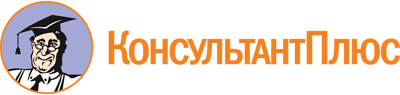 Приказ МИД России от 10.02.2016 N 1692
"Об утверждении Порядка репатриации с территории иностранного государства моряков, работающих на судах, плавающих под Государственным флагом Российской Федерации, а также моряков - граждан Российской Федерации, входящих в состав экипажей судов, плавающих под иностранным флагом"
(Зарегистрировано в Минюсте России 20.05.2016 N 42200)Документ предоставлен КонсультантПлюс

www.consultant.ru

Дата сохранения: 21.04.2023
 